Sezione giovani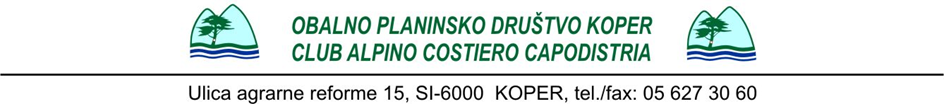 INVITO ALLA CAMMINATA SULMONTE TIGNANO (374 s.l.m.)Sabato 7 ottobre 2023NOTA: Per la partecipazione alle camminate è richiesta l’iscrizione al Club Alpino Costiero di Capodistria, per chi non fosse ancora membro è possibile iscriversi durante le ore d’ufficio del club. La retta per l’anno corrente per gli alunni è di 3,30 Euro.PARTENZA: 8.30 dal parcheggio del cimitero di Škofije/ScoffieRITORNO: alle 14.00DURATA DELLA CAMMINATA: 3,5 oreDESCRIZIONE DEL ITINERARIO: Dal parcheggio saliremo a Tignano lungo un sentiero segnalato e ritorneremo al punto di partenza attraverso un percorso circolare.OCCORRENTE: Essere adeguatamente vestiti: scarponcini da montagna abbigliamento sportivo adatto alle condizioni atmosferiche, copricapo obbligatorio; protezione per pioggia. Portare con sé anche la merenda e qualcosa da bere. Non dimenticare il libretto del giovane alpino.La natura ci ringrazierà se saremo solo suoi ospiti: non gettiamo rifiuti e non cogliamo fiori. Non ci allontaniamo dal gruppo mentre camminiamo.Questa volta sono invitati all'escursione anche i genitori o/e i nonni. I cani non sono i benvenuti.Aspetto le vostre adesioni entro giovedì 5 ottobre 2023.*per aderire dovete riconsegnare il foglio compilato all’insegnante Danijela Pirš oppure inviare i dati richiesti all'email: danijela.rp@gmail.comPasseremo una splendida giornata!Insegnante responsabileDanijela Pirš---------------------------------------------FOGLIO DI ADESIONE ----------------------------------------------NOME E COGNOME (dell’alunno/a) _________________________________________CLASSE ____________     SEDE: _________________Aderirà alla camminata sabato 7 ottobre 2023.Alla camminata sarà accompagnato/a da ___________________ (numero di accompagnatori).Numero di telefono ____________________________________________Indirizzo email: _______________________________________________VABILO NA PLANINSKI IZLET: TINJAN 374 mv soboto, 7. 10. 2023START: ob 8.30 uri na parkirišču pri pokopališču  na ŠkofijahPOVRATEK: na izhodišče okoli 14.00 ure ČAS  HOJE : 3,5 ure OPIS POTI: Iz parkirišča se bomo po markirani poti povzpeli na Tinjan in se po krožni poti vrnili ponovno na izhodišče.OPREMA: Bodite primerno obuti (planinski ali drugi visoki čevlji) in oblečeni (športna oblačila primerna vremenskim razmeram, obvezno pokrivalo; zaščita proti dežju). S seboj imejte tudi hrano in pijačo. Ne pozabite na dnevnik Mladi planinec. Narava ti bo hvaležna, če bomo samo njeni gostje (ne smetimo narave in ne trgamo cvetja). Med hojo se ne oddaljujemo od skupine.Na pohod so tokrat vabljeni tudi starši ali stari starši. Hišni ljubljenčki niso zaželeni.Prijave  zbiram do četrtka, 5. 10. 2023.Lep dan, poln doživetij, ti želijo tvoji vodniki in mentorice.                                                                                              Mentorica  PS:      Koper, 28. 9. 2023						        -------------------------------------------PRIJAVNICA---------------------------------------------------IME IN PRIIMEK otroka: _______________________________ iz ______razreda se bo v soboto, 7. 10. 2023, udeležil/a pohoda na Tinjan.Pohoda se bo udeležil še: _________________________________________Telefonska številka staršev, na kateri boste dosegljivi, če vas bomo potrebovali: ______________________Podpis staršev: _______________________OPD Koper, Mladinski  odsekPLANINSKA SKUPINA 